НАИМЕНОВАНИЕ КУРСАОБЩИЙ КУРС ТРАНСПОРТАНАПРАВЛЕНИЯ ПОДГОТОВКИ23.03.01 Технология транспортных процессов. Профиль: Организация и безопасность дорожного движения. Программа курса ориентирована на студентов бакалавров очной формы обучения всех специальностей и форм обучения, изучающих дисциплину "Общий курс транспорта".ПЕРИОД РЕАЛИЗАЦИИ КУРСАСправки по e-mail: bdd-don@mail.ruСРОК ОКОНЧАНИЯ ЗАПИСИ НА КУРССправки по e-mail: bdd-don@mail.ruДЛИТЕЛЬНОСТЬ КУРСА18 недельТРУДОЕМКОСТЬ4 зачетные единицыАВТОРЫЩербаков Игорь Николаевич, доцент, к.т.н., Скудина Александра Александровна - старший преподаватель 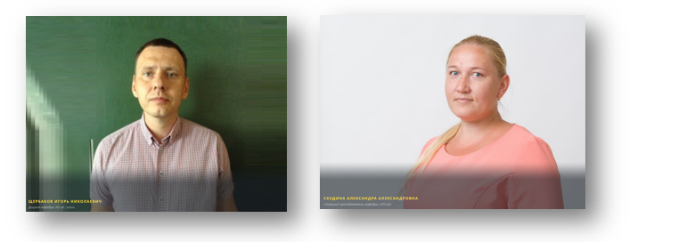 О КУРСЕЦелью курса «Общий курс транспорта» является формирование у студентов профессиональных теоретических и практических знаний не только в области автомобильного транспорта – сфере будущей деятельности, но и в совокупности по всем видам транспорта, с которыми взаимодействует автомобильный транспорт, формирование  профессионального интереса к транспортной системе, как одной из важнейших составных частей материально–технической базы экономики страны.Основными задачами дисциплины являются изучение транспортной системы в современном состоянии, ознакомление с основами организации перевозок и особенностями основных видов транспорта, входящих в транспортную систему страны, изучение основных показателей работы, характеристик, проблем и форм взаимодействия различных видов транспорта. Дать систему теоретических знаний и практических навыков по основным положениям оценки транспортной обеспеченности, роли различных видов транспорта в транспортной системе страны, региона, организации их взаимодействия и комплексного использования.ФОРМАТЕженедельные занятия будут включать изучение текстовых лекционных материалов, выполнение учебных заданий по каждой теме с автоматизированной проверкой. В рамках курса предусмотрена итоговая аттестация в виде итогового компьютерного тестирования в очной форме.ОСНОВНЫЕ ИНФОРМАЦИОННЫЕ РЕСУРСЫ1. Турсина, Е.А. Учет автомобильного транспорта на предприятии: практическое пособие. Москва: Московская финансово-промышленная академия, 2011.	2. Вукан, Вучик. Транспорт в городах, удобных для жизни: монография. Москва: ИД Территория будущего, 2011.3. Чашин, А.Н. Устав автомобильного транспорта и городского наземного электрического транспорта: инструктивно-методическое издание. Саратов: Вузовское образование, 2012.Требования к предварительной подготовке обучающегосяПеречень дисциплин, усвоение которых необходимо для изучения данной дисциплины: Организация движения, Методология обеспечения безопасности дорожного движения а также Проектирование схем организации дорожного движения.Специального материального и программного обеспечения для освоения курса не требуется.ПРОГРАММА КУРСАВиды транспорта и его назначение в жизни человекаЭлементы системы ЧАДСУправление водительским персоналомФизиологические и психофизиологические качества водителя  Водительский состав на АТПКлассификация автотранспортных средствАвтомобиль и его современные характеристики в системеВместимость транспортных средств на маршрутах Автомобиль и его современные характеристики в системеПроблемы организации дорожного движенияОбщие обязанности водителейРЕЗУЛЬТАТЫ ОБУЧЕНИЯ И ФОРМИРУЕМЫЕ КОМПЕТЕНЦИИСтуденты, завершившие изучение дисциплины «Методология безопасности дорожного движения», должны обладать следующими компетенциями:ПК-22	 Способностью к решению задач определения потребности в: развитии транспортной сети; подвижном составе с учетом организации и технологии перевозок, требований обеспечения безопасности перевозочного процесса.ОПК-3	Способностью применять систему фундаментальных знаний (математических, естественнонаучных, инженерных и экономических) для идентификации, формулирования и решения технических и технологических проблем в области технологии, организации, планирования и управления технической и коммерческой эксплуатацией транспортных систем.ПК-22Знать:основы решения задач определения потребности в: развитии транспортной сети;развитии транспортной сети; подвижном составе с учётом организации и технологии перевозок;развитии транспортной сети; подвижном составе с учётом организации и технологии перевозок, требований обеспечения безопасности перевозочного процесса.Уметь:применять основы решения задач определения потребности в: развитии транспортной сети;развитии транспортной сети; подвижном составе с учётом организации и технологии перевозок;развитии транспортной сети; подвижном составе с учётом организации и технологии перевозок, требований обеспечения безопасности перевозочного процесса.Владеть:навыками применения основ решения задач определения потребности в: развитии транспортной сети.ОПК-3Знать:основы фундаментальных знаний;основы фундаментальных знаний (математических, естественнонаучных, инженерных и экономических);основы фундаментальных знаний (математических, естественнонаучных, инженерных и экономических) для идентификации проблем эксплуатации транспортных систем.Уметь:применять фундаментальные знания;применять фундаментальные знания (математических, естественнонаучных, инженерных и экономических);применять фундаментальные знания (математических, естественнонаучных, инженерных и экономических) для формулирования технических и технологических проблем эксплуатации транспортных систем;Владеть:основами фундаментальных знаний;основами фундаментальных знаний (математических, естественнонаучных, инженерных и экономических);основами фундаментальных знаний (математических, естественнонаучных, инженерных и экономических) для решения технических и технологических проблем эксплуатации транспортных систем.